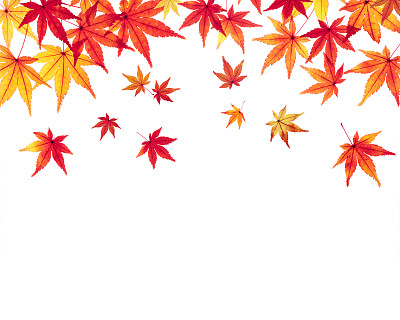 月　日　　令和4年11月8日 (火)時　間　　9：００ ～ 12：3０会　場　　芋井公民館　料理実習室定　員　　８ 名 （先着順）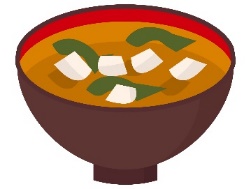 参加費　　２,1００円程度（材料費）持ち物　　マスク（必ず着用）エプロン・三角巾お申込み　　芋井公民館の窓口または、電話・FAX・E-mailでのお申し込みを受け付けます。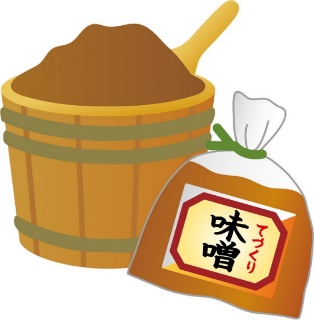 